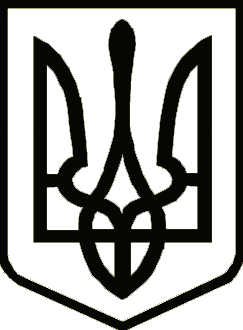 Україна	                  СРІБНЯНСЬКА СЕЛИЩНА РАДАРОЗПОРЯДЖЕННЯПро скликання засідання виконавчого комітету Срібнянської селищної радиВідповідно до статті 53 та пункту 20 частини четвертої статті 42 Закону України «Про місцеве самоврядування в Україні», зобов'язую:Скликати засідання виконавчого комітету Срібнянської селищної ради      07 червня 2023 року о 15:00 в залі засідань селищної ради.На розгляд засідання виконавчого комітету винести питання:Про утворення Комісії з розгляду питань щодо надання компенсації за пошкоджені об’єкти нерухомого майна внаслідок бойових дій, терористичних актів, диверсій, спричинених збройною агресією російської федерації проти України.Про підготовку підприємств – надавачів житлово-комунальних послуг та закладів бюджетної сфери на території Срібнянської селищної ради до роботи в осінньо-зимовий період 2023-2024 років.Про розгляд звернень громадян.Селищний голова	        	                                               	        Олена ПАНЧЕНКО 006 червня2023 року    смт Срібне			      №80